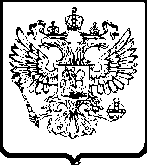 УПРАВЛЕНИЕ ФЕДЕРАЛЬНОЙ АНТИМОНОПОЛЬНОЙ СЛУЖБЫПО ТЮМЕНСКОЙ ОБЛАСТИ. Тюмень,  ул. Холодильная, 58а                                                                          тел. 50-31-55АКТ   ПРОВЕРКИ № 02г. Тюмень                                                                                                          12 февраля 2014г.На основании приказов Тюменского УФАС России от 13.11.2013 № 603, от 10.12.2013 № 691 (о продлении проверки)  проведено плановое контрольное мероприятие в отношении администрации Нижнетавдинского муниципального района (626020, Тюменская область, с. Нижняя Тавда, ул. Калинина, 54), далее также  - Администрация.С копиями приказов о проведении и продлении проверки Администрация ознакомлена соответственно 25.11.2013 (почтовое уведомление № 62504868499049) и 19.12.2013 (почтовое уведомление № 62504869089454).Лица, проводившие проверку: начальник отдела Москвичева Ольга Николаевна – руководитель инспекции, главный специалист-эксперт Щеткова Наталья Сергеевна, специалист-эксперт Самко Алена Леонтиевна.В проведении проверки принимали участие: заместитель главы района, управляющий делами Администрации Рухлов П.В., начальник отдела экономики и прогнозирования Кузнецов В.В., начальник отдела ЖКХ Фазлуллина А.Ф., начальник отдела имущественных отношений Афанасьев А.П., заместитель начальника отдела ЖКХ Батяева С.Н., главный специалист отдела экономики Кислицин Д.В., главный специалист управления градостроительной политики и земельных отношений Баянова В.В., главный специалист управления образования Феоктистова Ю.В., главный специалист управления АПК Мулин О.Н.Руководителем проверяемого лица в период проведения проверки являлся Семенов Владимир Васильевич.Предметом проводимой проверки является соблюдение администрацией Нижнетавдинского муниципального района требований Федерального закона от 26.07.2006 №135-ФЗ «О защите конкуренции» (далее также  – Закон о защите конкуренции).Период, за который проведена проверка соблюдения антимонопольного законодательства: с 01.01.2011 по настоящее время.Срок проведения проверки по приказам: с 15.11.2013 по 12.02.2014.Период проведения проверки: 27.01.2014 – 12.02.2014.Продолжительность проверки: 12 рабочих дней.Акт составлен Москвичевой О.Н., Щетковой Н.С., Самко А.Л.Контрольным мероприятием было установлено следующее.Администрация Нижнетавдинского муниципального района является исполнительно-распорядительным органом местного самоуправления муниципального образования Нижнетавдинского района, наделенной Уставом муниципального образования Нижнетавдинский район полномочиями по решению вопросов местного значения и полномочиями для осуществления отдельных государственных полномочий, переданных органам местного самоуправления городского округа федеральными законами и законами Тюменской области (ст.ст. 18, 27 Устава района).В соответствии со ст. 33 Устава Нижнетавдинского муниципального района по вопросам, относящимся к ведению Администрации, должностными лицами Администрации принимаются муниципальные правовые акты: постановления, распоряжения.I. Всего для проверки Администрацией представлено 11 112 муниципальных правовых акта (постановлений и распоряжений), принятых в 2011-2013гг., в том числе муниципальные правовые акты, определяющие порядок управления муниципальной собственностью, административные регламенты и т.д.1. В ходе рассмотрения муниципальных правовых актов, принятых органами местного самоуправления Нижнетавдинского муниципального района, установлено следующее.1.1. Положение о предоставлении муниципальных гарантий, утв. постановлением администрации Нижнетавдинского муниципального района № 85 от 10.10.2011 (далее также – Положение), не соответствует требованиям антимонопольного законодательства в связи со следующим.В соответствии со ст. 6 Бюджетного кодекса РФ (далее также - БК РФ) муниципальная гарантия - вид долгового обязательства, в силу которого муниципальное образование (гарант) обязано при наступлении предусмотренного в гарантии события (гарантийного случая) уплатить лицу, в пользу которого предоставлена гарантия (бенефициару), по его письменному требованию определенную в обязательстве денежную сумму за счет средств соответствующего бюджета в соответствии с условиями даваемого гарантом обязательства отвечать за исполнение третьим лицом (принципалом) его обязательств перед бенефициаром. В соответствии с п.1 ст.  9 БК РФ к бюджетным полномочиям муниципальных районов  относятся,  в том числе предоставление муниципальных гарантий. В соответствии с пунктом 2.2 указанного Положения принципал направляет в адрес Администрации письменное обращение (с приложением соответствующих документов) о предоставлении муниципальной гарантии. По результатам проверки финансового состояния принципала и предоставленных документов Администрация при наличии положительного заключения о финансовом состоянии принципала принимает решение о предоставлении муниципальной гарантии путем издания соответствующего распоряжения (пп. 2.3-2.5 Положения). В соответствии с   п. 20 ст. 4 Закона о защите конкуренции предоставление органами местного самоуправления отдельным хозяйствующим субъектам преимущества, которое обеспечивает им более выгодные условия деятельности, путем передачи муниципального имущества, иных объектов гражданских прав либо путем предоставления имущественных льгот, муниципальных гарантий является муниципальной преференцией.Таким образом, в силу п.20 ст.4 Закона о защите конкуренции предоставление  муниципальной гарантии квалифицируется как предоставление муниципальной преференции.В свою очередь, порядок предоставления муниципальной преференции регламентирован гл. 5 Закона о защите конкуренции.  Так, по общему правилу, закрепленному в ч. 3 ст. 19 Закона о защите конкуренции, муниципальная преференция, предоставляется с предварительного согласия в письменной форме антимонопольного органа. Без согласования с антимонопольным органом такая преференция предоставляется в случаях, указанных в п/п 1-4 ч. 3 указанной статьи, в том числе на основании нормативных правовых актов органов местного самоуправления о бюджете, содержащих либо устанавливающих порядок определения размера муниципальной преференции и ее конкретного получателя (п/п 1).Отсюда следует, что если решение о бюджете либо муниципальный правой акт, принятый во исполнение такого решения, не содержат порядка определения размера муниципальной преференции и порядка определения ее получателя, например, имеется только указание на конкретного получателя, то в таком случае также требуется предварительное согласие антимонопольного органа на получение такой преференции.Поскольку Положением о предоставлении муниципальных гарантий, утв. постановлением администрации Нижнетавдинского муниципального района № 85 от 10.10.2011, не предусмотрен порядок определения размера муниципальной преференции и ее конкретного получателя, постольку установление возможности предоставления муниципальной преференции без согласования с антимонопольным органом в случае указания конкретного получателя в соответствующем муниципальном правовом акте (п. 1.2 Положения), не соответствует требованиям ч. 3 ст. 19 Закона о защите конкуренции.Таким образом, рассматриваемое Положение не соответствует требованиям антимонопольного законодательства, поскольку предусматривает возможность предоставления муниципальной преференции в нарушение установленного действующим законодательством РФ порядка, что содержит признаки нарушения ч. 1 ст. 15 Закона о защите конкуренции.1.2. Порядком предоставления бюджетных инвестиций муниципальным бюджетным и автономным учреждениям, утв. постановлением администрации Нижнетавдинского муниципального района № 82 от 19.09.2011 (далее – Порядок), установлены правила предоставления бюджетных инвестиций в объекты капитального строительства (реконструкцию) муниципальной собственности в форме капитальных вложений в основные средства муниципальных бюджетных и автономных учреждений (п. 1, 2 Порядка).Так, Порядком установлено, что отбор организаций для выполнения указанных работ для муниципальных бюджетных учреждений осуществляется в соответствии с законодательством о размещении заказов, в то время как автономные учреждения осуществляют такой отбор самостоятельно в соответствии с критериями, определенными учредителем (п. 6). При этом критерии такого отбора утверждены постановлением администрации Нижнетавдинского муниципального района № 83 от 19.09.2011г.Вместе с тем, представляется, что строительство, реконструкция и капитальный ремонт объектов муниципальной собственности  также является нуждой муниципального образования, поскольку осуществляется в целях решения соответствующих вопросов местного значения.В силу п.п. 1, 2 ст. 72 БК РФ размещение заказов на поставки товаров, выполнение работ, оказание услуг для государственных и муниципальных нужд производится в соответствии с законодательством РФ о размещении заказов (до 01.01.2014).В соответствии со ст. 5 Федерального закона от 21.07.2005 № 94-ФЗ «О размещении заказов на поставки товаров, выполнение работ, оказание услуг для государственных и муниципальных нужд» (далее – Закон о размещении заказов) под размещением заказов понимались осуществляемые в порядке, предусмотренном настоящим Законом, действия заказчиков, уполномоченных органов по определению поставщиков (исполнителей) в целях заключения с ними государственных и муниципальных контрактов, а в случаях, предусмотренных п. 14 ч. 2 ст. 55 Закона о размещении заказов, в целях заключения с ними также иных гражданско-правовых договоров.Таким образом, Закон о размещении заказов  устанавливал единый порядок размещения государственных и муниципальных заказов в целях обеспечения единства экономического пространства на территории РФ при размещении заказов, эффективного использования бюджетных средств, расширения возможностей для участия физических и юридических лиц в размещении заказов и стимулирования такого участия, развития добросовестной конкуренции, совершенствования деятельности органов государственной власти в сфере размещения государственного и муниципального заказа, обеспечения гласности и прозрачности размещения заказов, предотвращения коррупции и других злоупотреблений в сфере размещения заказов (ст. 1).Во всех случаях размещение заказа для государственных и муниципальных нужд осуществлялось путем проведения торгов, за исключением случаев, предусмотренных п. 2 ст. 10 Закона о размещении заказов. При этом, применение Закона о размещении заказов являлось обязательным при условии использования средств бюджета, которые направляются на оплату работ (услуг) для государственных и муниципальных нужд.Здесь необходимо отметить, что с 01.01.2014г. вступил в силу Федеральный закон от 05.04.2013г. № 44-ФЗ «О контрактной системе в сфере закупок товаров, работ, услуг для обеспечения государственных и муниципальных нужд» (далее также – Закон о контрактной системе), ст. 15 которого предусматривает осуществление закупок (осуществление капитальных вложений в объекты собственности) за счет субсидий, предоставленных бюджетным и автономным учреждениям из бюджетов бюджетной системы Российской Федерации, и иных средств в соответствии с требованиями Закона о контрактной системе.Согласно ч. 1 ст. 15 Закона о защите конкуренции органам местного самоуправления запрещается принимать акты и (или) осуществлять действия (бездействие), которые приводят или могут привести к недопущению, ограничению, устранению конкуренции, за исключением предусмотренных федеральными законами случаев принятия актов и (или) осуществления таких действий (бездействия, в том числе указанные в данной норме.Таким образом, в действиях Администрации содержатся признаки нарушения ч. 1 ст. 15 Закона о защите конкуренции, выразившиеся в утверждении постановлением № 82 от 19.09.2011  Порядка предоставления бюджетных инвестиций муниципальным бюджетным и автономным учреждениям в целях удовлетворения муниципальных нужд без проведения публичных процедур, постановлением № 83 от 19.09.2011г. - критериев такого отбора организаций для выполнения указанных работ.1.3. Положение о порядке передачи муниципального имущества в аренду на территории Нижнетавдинского муниципального района, утв. решением Думы Нижнетавдинского муниципального района № 188 от 03.11.2009г. (в ред. решения № 147 от 29.04.2013) не соответствует Закону о защите конкуренции, поскольку предусматривает предоставление муниципального имущества в аренду без проведения торгов в случаях, указанных в ч. 4 ст. 53 Закона о защите конкуренции (пункты 5, 10 Положения), утратившей силу с 01.07.2013г. (Федеральный закон от 02.07.2013 № 144-ФЗ).В свою очередь, предоставление муниципального имущества по правилам ч. 4 ст. 53 Закона о защите конкуренции после 01.07.2013 приведет к нарушению Закона о защите конкуренции.Таким образом, бездействие органа местного самоуправления в части приведения в соответствие с действующим законодательством муниципального правового акта, регламентирующего порядок предоставления муниципального имущества в аренду содержит признаки нарушения ч. 1 ст. 15 Закона о защите конкуренции.1.4. Положение о комиссии по проведению торгов по продаже муниципального имущества или права на заключение договоров аренды муниципального имущества, утв. постановлением администрации Нижнетавдинского муниципального района № 66 от 29.12.2012г. (далее также – Положение о комиссии), не соответствует антимонопольному законодательству в следующей части.Так, в соответствии с п. 4.2 Положения о комиссии для осуществления возложенных функций комиссия вправе определять перечень дополнительных документов, необходимых для принятия решения. Вместе с тем, согласно установленному действующим законодательством РФ порядку организации и проведения торгов (Федеральный закон от 21.12.2001 № 178-ФЗ «О приватизации государственного и муниципального имущества», Правила проведения конкурсов или аукционов на право заключения договоров аренды, договоров безвозмездного пользования, договоров доверительного управления имуществом, иных договоров, предусматривающих переход прав владения и (или) пользования в отношении государственного или муниципального имущества, утв. Приказом ФАС РФ от 10.02.2010 № 67), в полномочия комиссии по проведению торгов по продаже муниципального имущества или права на заключение договоров аренды муниципального имущества входит рассмотрение  заявок на участие в торгах на предмет соответствия требованиям, установленным документацией о торгах (конкурсной, аукционной), и соответствия заявителей требованиям, установленным действующим законодательством требованиям и принятия соответствующего решения согласно представленным документам. Принятие комиссией решений о предоставлении каких-либо дополнительных документов, не предусмотренных действующим законодательством и документацией о торгах, является недопустимым, поскольку может привести к ограничению конкуренции, в том числе в виде ограничения доступа к участию в торгах либо создании определенному участнику торгов преимущественных условий участия в торгах, что запрещено чч. 1, 2 ст. 17 Закона о защите конкуренцииТаким образом, в действиях Администрации содержатся признаки нарушения ч. 1 ст. 15 Закона о защите конкуренции, выразившиеся в утверждении постановлением № 66 от 29.12.2012г. Положения о комиссии по проведению торгов по продаже муниципального имущества или права на заключение договоров аренды муниципального имущества, не соответствующего требованиям действующего законодательства, реализации которого может привести к ограничению конкуренции при проведении торгов.1.5. Положение о порядке принятия решений о предоставлении земельных участков, находящихся в собственности Нижнетавдинского муниципального района, а также расположенных на территории Нижнетавдинского муниципального района земельных участков, государственная собственность на которые не разграничена, утв. решением Думы Нижнетавдинского муниципального района № 134 от 25.02.2013г. (в редакции решения № 153 от 24.06.2013г.), далее – Положение № 134, не соответствует требованиям действующего законодательства в связи со следующим.1.5.1. В соответствии с п. 1.5 Положения № 134 информационное сообщение о проведении торгов по продаже земельных участков или права на заключение договора аренды земельных участков публикуется организатором торгов в газете «Светлый путь» и размещается на официальном сайте  муниципального образования в сети Интернет, что не соответствует требованиям пункта 9 ст. 38.1 ЗК РФ, согласно которому извещение о проведении  аукциона размещается на официальном сайте Российской Федерации в сети «Интернет» для размещения информации о проведении торгов: www.torgi.gov.ru, определенном постановлением Правительства РФ № 767 от 28.09.2010г. (в настоящее время постановление № 909 от 10.09.2012г.) с 01.01.2012г. в качестве официального сайта РФ в сети Интернет для размещения информации о проведении аукционов по продаже прав на заключение договоров аренды земельных участков из земель, находящихся в государственной или муниципальной собственности.Неразмещение надлежащим образом информации о проводимых торгах может привести к ограничению доступа к участию в торгах всех заинтересованных лиц, что запрещено ч. 2 ст. 17 Закона о защите конкуренции.1.5.2. В соответствии с п. 1.7 Положения № 134 предоставление земельных участков для строительства на торгах не осуществляется, в том числе в случаях:- при выборе земельного участка и предварительном согласовании места размещения объекта, строительство которого полностью или частично  будет осуществлено за счет средств федерального, областного или местного бюджетов, а также реализации инвестиционных проектов, имеющих стратегическое  и приоритетное значение для развития Нижнетавдинского муниципального района;- при выборе земельного участка и предварительном согласовании места размещения объектов федерального, регионального и местного значения, в том числе:объектов образования, науки, здравоохранения и социального обеспечения, физической культуры и спорта, культуры, искусства и религиозного назначения;скверов, парков, площадей, аллей, бульваров.Указанный порядок предоставления земельных участков не соответствует требованиям действующего законодательства в связи со следующим.Перечень случаев предоставления земельных участков для строительства без торгов, предусмотренный ст. 30 ЗК РФ, является закрытым и расширительному толкованию не подлежит:1) земельный участок, находящийся в муниципальной собственности, или земельный участок, государственная собственность на который не разграничена и который не предоставлен в пользование и (или) во владение гражданам или юридическим лицам, предоставляется для строительства в границах застроенной территории, в отношении которой принято решение о развитии, без проведения торгов лицу, с которым в установленном законодательством Российской Федерации о градостроительной деятельности порядке заключен договор о развитии застроенной территории;2) предоставление пользователю недр земельных участков, необходимых для ведения работ, связанных с пользованием недрами, из земель, находящихся в государственной или муниципальной собственности, в аренду осуществляется без проведения торгов (конкурсов, аукционов);3) предоставление Государственной компании "Российские автомобильные дороги" в аренду земельных участков, необходимых для осуществления ее деятельности, из земель, которые находятся в федеральной собственности или государственная собственность на которые не разграничена, осуществляется без проведения торгов (конкурсов, аукционов) и без предварительного согласования мест размещения объектов;4) с предварительным согласованием мест размещения объектов.В рассматриваемом случае, Положением № 134 установлена возможность предоставления земельных участков для строительства с предварительным согласованием  мест размещения объектов образования, науки, здравоохранения и социального обеспечения, физической культуры и спорта, культуры, искусства и религиозного назначения; скверов, парков, площадей, аллей, бульваров, - объектов социально-культурного, коммунально-бытового назначения, общего пользования, то есть объектов, необходимых органам местного самоуправления для решения вопросов местного значения и потенциально выступающих объектом размещения муниципальной заказа (закупки) в целях удовлетворения муниципальных нужд. Как указывалось ранее в настоящем акте, в целях удовлетворения муниципальных нужд необходимо руководствоваться в первую очередь специальным законодательством в сфере размещения муниципального заказа (закупки) и размещать соответствующие заказы (закупки) на строительство таких объектов.В противном случае, в последующем при размещении заказа (закупки) уже на готовый объект в соответствии с законодательством в сфере размещения заказов (закупок) происходит неизбежное ограничение доступа к участию в таких торгах, поскольку принять участие в них может только 1 участник.Таким образом, предоставление земельных участков для строительства указанных  объектов подобным образом приводит к недопущению, ограничению, устранению конкуренции на строительном рынке, что запрещено ч. 1 ст. 15 Закона о защите конкуренции.1.5.3. Главой 11 Положения № 134,  устанавливающей процедуру предоставления земельных участков для целей, не связанных со строительством, не определен порядок действий органа местного самоуправления в случае поступления двух и более заявлений на предоставление одного земельного участка. Вместе с тем, земельные участки для целей, не связанных со строительством, могут предоставляться, в том числе хозяйствующим субъектам для осуществления предпринимательской деятельности (иные цели, не связанные со строительством). В таком случае в целях обеспечения конкуренции органу местного самоуправления необходимо проводить торги. В случае предоставления земельного участка с нарушением указанных требований антимонопольного законодательства, в действиях Администрации также будет присутствовать нарушение ч. 1 ст. 15 Закона о защите конкуренции.1.5.4. Требование о предоставлении документов, указанных в Приложении к Положению № 134, не соответствует требованиям ст.ст. 30, 30.1, 38.1, 38.2 ЖК РФ, а также приказу Минэкономразвития № 475 от 13.09.2011, поскольку содержит требование о предоставлении документов, не предусмотренных земельным законодательством.В связи с изложенным, в действиях Думы Нижнетавдинского муниципального района содержаться признаки нарушения ч. 1 ст. 15 Закона о защите конкуренции, выразившиеся в утверждении решением № 134 от 25.02.2013г. (в редакции решения № 153 от 24.06.2013г.), Положения о порядке принятия решений о предоставлении земельных участков, находящихся в собственности Нижнетавдинского муниципального района, а также расположенных на территории Нижнетавдинского муниципального района земельных участков, государственная собственность на которые не разграничена, не соответствующего требованиям действующего законодательства, реализация которого может привести к ограничению конкуренции.1.6. Положение об организации и проведении аукционов по продаже земельных участков, продаже права на заключение договоров аренды земельных участков на территории Нижнетавдинского района, утв. решением Думы Нижнетавдинского муниципального района № 135 от 25.02.2013г. (далее – Положение № 135), не соответствует требованиям действующего законодательства в связи со следующим.1.6.1. В соответствии с п. 7 Положения № 135 информационное сообщение о проведении торгов по продаже земельных участков или права на заключение договора аренды земельных участков публикуется организатором торгов в газете «Светлый путь» и размещается на официальном сайте  муниципального образования в сети Интернет, что не соответствует требованиям пункта 9 ст. 38.1 ЗК РФ, согласно которому извещение о проведении  аукциона размещается на официальном сайте Российской Федерации в сети «Интернет» для размещения информации о проведении торгов: www.torgi.gov.ru, определенном постановлением Правительства РФ № 767 от 28.09.2010г. (в настоящее время постановление № 909 от 10.09.2012г.) с 01.01.2012г. в качестве официального сайта РФ в сети Интернет для размещения информации о проведении аукционов по продаже прав на заключение договоров аренды земельных участков из земель, находящихся в государственной или муниципальной собственности.Неразмещение надлежащим образом информации о проводимых торгах может привести к ограничению доступа к участию в торгах всех заинтересованных лиц, что запрещено ч. 2 ст. 17 Закона о защите конкуренции1.6.2. Пункт 11 Положения № 135 не соответствует действующему законодательству, поскольку устанавливает требование о предоставлении документов, не предусмотренных  п. 12 ст. 38.1 ЗК РФ.II. В ходе проведения проверки при рассмотрении муниципальных правовых актов администрации Нижнетавдинского муниципального района (постановлений, распоряжений) выявлено, что Администрацией предоставляются подведомственным автономным учреждениям культуры, спорта, дополнительного образования денежные средства в виде субсидий на  строительство объектов.В частности, распоряжением № 505-р от 25.03.2013 АУ «Спорт и молодежь» выделено 2 300 900 руб. на строительство плоскостных спортивных сооружений; постановлением №  111 от 28.12.2011г. в качестве основных видов деятельности АУ «Культура», в том числе утверждены работы по укреплению материально-технической базы и обеспечению пожарной безопасности.Так, при рассмотрении муниципальных заданий АУ «Культура» за 2012-2013гг. было установлено, что в составе муниципальных заданий предусматривались работы  по укреплению материально-технической базы и обеспечению пожарной безопасности - всего учреждению в указанном периоде на капитальный ремонт было выделено 20 436 023 руб., на меры по укреплению по противопожарной безопасности – 210,7 тыс. руб., на изготовление сметной документации, приобретение и монтаж оборудования – 1 077 000 руб. При этом, соответствующие договоры заключались АУ «Культура» самостоятельно с непосредственными исполнителями.Кроме того, МАУ ДОД «Центр дополнительного образования детей» на реконструкцию здания, находящегося в оперативном управлении учреждения, в 2012 году было выделено 2 800 тыс. руб. (соглашение № 26/2012 от 15.06.2012г.), в связи с чем, учреждением был заключен договор подряда от 09.06.2012г. на выполнение работ по разработке проектно-сметной документации на сумму 2 784 290 руб.Указанные действия Администрации не соответствуют действующему законодательству в связи со следующим.Согласно пп. 11, 19.1, 19.2, 26, 27 ч. 1 ст. 15 Федерального закона от 06.10.2003 № 131-ФЗ «Об общих принципах организации местного самоуправления в РФ» (далее - Закон о местном самоуправлении) к вопросам местного значения муниципального района относятся:- организация предоставления дополнительного образования детей в муниципальных образовательных организациях (за исключением дополнительного образования детей, финансовое обеспечение которого осуществляется органами государственной власти субъекта Российской Федерации), создание условий для осуществления присмотра и ухода за детьми, содержания детей в муниципальных образовательных организациях, а также организация отдыха детей в каникулярное время;-  создание условий для обеспечения поселений, входящих в состав муниципального района, услугами по организации досуга и услугами организаций культуры;- создание условий для развития местного традиционного народного художественного творчества в поселениях, входящих в состав муниципального района;- обеспечение условий для развития на территории муниципального района физической культуры и массового спорта, организация проведения официальных физкультурно-оздоровительных и спортивных мероприятий муниципального района;- организация и осуществление мероприятий межпоселенческого характера по работе с детьми и молодежью.Организация предоставления дополнительного образования  и мероприятий по работе с детьми и молодежью, иных указанных выше функций  подразумевает под собой создание всех необходимых для этого условий. Из анализа указанных норм следует, что проведение капитального ремонта таких объектов является нуждой муниципального образования – потребностью, необходимой для решения вопросов местного значения, закрепленных в ст. 15 Закона о местном самоуправлении.В соответствии с п. 1 ст. 2, п. 2 ст. 4 Федерального закона от 03.11.2006 № 174-ФЗ «Об автономных учреждениях» (далее – Закон об автономных учреждениях) автономным учреждением признается некоммерческая организация, созданная Российской Федерацией, субъектом РФ или муниципальным образованием для выполнения работ, оказания услуг в целях осуществления предусмотренных законодательством РФ полномочий органов государственной власти, полномочий органов местного самоуправления в сферах науки, образования, здравоохранения, культуры, социальной защиты, занятости населения, физической культуры и спорта, а также в иных сферах. Автономное учреждение осуществляет деятельность, ради которой оно создано, в соответствии с заданиями учредителя.В соответствии с п. 3 ст. 4 Закона об автономных учреждениях учредитель осуществляет финансовое обеспечение выполнения задания с учетом расходов на содержание недвижимого и особо ценного движимого имущества, закрепленных за автономным учреждением учредителем или приобретенных автономным учреждением за счет средств, выделенных ему учредителем на приобретение такого имущества, расходов на уплату налогов, в качестве объекта налогообложения по которым признается соответствующее имущество, в том числе земельные участки.Статьей 69 Бюджетного кодекса РФ (далее – БК РФ) предусмотрено, что к бюджетным ассигнованиям относятся ассигнования на: оказание государственных (муниципальных) услуг (выполнение работ), в том числе ассигнования на оплату государственных (муниципальных) контрактов на поставку товаров, выполнение работ, оказание услуг для государственных (муниципальных) нужд.Согласно ст. 69.1 БК РФ к бюджетным ассигнованиям на оказание государственных (муниципальных) услуг относятся ассигнования на предоставление субсидий бюджетным и автономным учреждениям, включая субсидии на возмещение нормативных затрат  по оказанию ими государственных (муниципальных) услуг физическим и (или) юридическим лицам.В силу ст. 69.2 БК РФ государственное (муниципальное) задание на оказание государственных (муниципальных) услуг физическим и юридическим лицам также должно содержать: определение категорий физических и (или) юридических лиц, являющихся потребителями соответствующих услуг; порядок оказания соответствующих услуг; предельные цены (тарифы) на оплату соответствующих услуг физическими или юридическими лицами в случаях, если законодательством РФ предусмотрено их оказание на платной основе, либо порядок установления указанных цен (тарифов).То есть, бюджетные и автономные учреждения создаются для оказания государственных (муниципальных) услуг физическим или юридическим лицам. При этом, указанные услуги являются полномочиями  органов государственной власти и  органов местного самоуправления. Таким образом, создание и финансирование автономных учреждений, подведомственных администрации Нижнетавдинского муниципального района, осуществляется в целях реализации муниципальных полномочий органов местного самоуправления в сфере организации дополнительного образования и иных мероприятий по работе с детьми и молодежью, физкультуре и спорту. Автономные учреждения на территории Нижнетавдинского муниципального района созданы в целях осуществления предусмотренных законодательством РФ полномочий администрации Нижнетавдинского муниципального района. Выделение субсидий на проведение капитального ремонта (реконструкцию) не предусмотрено действующим законодательством РФ. Кроме муниципального задания автономные учреждения вправе выполнять определенные уставом учреждения работы, оказывать услуги, относящиеся к его основной деятельности, для граждан и юридических лиц за плату и на одинаковых при оказании однородных услуг условиях в порядке, установленном федеральными законами. Автономные учреждения не вправе осуществлять виды деятельности, не предусмотренные их уставами.Здесь следует отметить, что деятельность по организации капитального ремонта  в силу указанных выше причин не может являться основным видом деятельности автономных учреждений. Следовательно, для осуществления основной деятельности – предоставление соответствующих услуг гражданам и юридическим лицам, которая является основной уставной деятельностью таких учреждений, необходимо наличие соответствующего недвижимого имущества, а не перечисление денежных средств из бюджета муниципального образования с целью приведения зданий в соответствие с установленными требованиями.На момент рассматриваемых действий отношения, связанные с размещением заказов на поставки товаров, выполнение работ, оказание услуг для муниципальных нужд, регулировались Федеральным законом от 21.07.2005 № 94-ФЗ «О размещении заказов на поставки товаров, выполнение работ, оказание услуг для государственных и муниципальных нужд» (далее также – Закон о размещении заказов)Под муниципальными нуждами понимались обеспечиваемые за счет средств местных бюджетов и внебюджетных источников финансирования потребности муниципальных образований, муниципальных заказчиков в товарах, работах, услугах, необходимых для решения вопросов местного значения и осуществления отдельных государственных полномочий, переданных органам местного самоуправления федеральными законами и (или) законами субъектов Российской Федерации, функций и полномочий муниципальных заказчиков (ч. 2 ст. 3 Закона о размещении заказов).Таким образом,  осуществление капитального ремонта учреждений, подведомственных администрации Нижнетавдинского муниципального района, является муниципальной нуждой Нижнетавдинского муниципального района, поскольку проводится за счет муниципального бюджета для решения соответствующих вопросов местного значения Нижнетавдинского муниципального района.Следовательно, автономные учреждения образования неправомерно были наделены администрацией Нижнетавдинского муниципального района правом распоряжения бюджетными средствами посредством заключения гражданско-правовых договоров на осуществление капитального ремонта.В силу п.п. 1, 2 ст. 72 БК РФ размещение заказов на поставки товаров, выполнение работ, оказание услуг для муниципальных нужд производится в соответствии с законодательством РФ о размещении заказов.В соответствии со ст. 5 Закона о размещении заказов под размещением заказов понимались осуществляемые в порядке, предусмотренном настоящим Законом, действия заказчиков, уполномоченных органов по определению поставщиков (исполнителей) в целях заключения с ними муниципальных контрактов, а в случаях, предусмотренных п. 14 ч. 2 ст. 55 Закона о размещении заказов, в целях заключения с ними также иных гражданско-правовых договоров.В свою очередь, Закон о размещении заказов  устанавливал единый порядок размещения государственных заказов в целях обеспечения единства экономического пространства на территории РФ при размещении заказов, эффективного использования бюджетных средств, расширения возможностей для участия физических и юридических лиц в размещении заказов и стимулирования такого участия, развития добросовестной конкуренции, совершенствования деятельности органов государственной власти и органов местного самоуправления в сфере размещения государственного и муниципального заказа, обеспечения гласности и прозрачности размещения заказов, предотвращения коррупции и других злоупотреблений в сфере размещения заказов (ст. 1).Во всех случаях размещение заказа для муниципальных нужд осуществляется путем проведения торгов, за исключением случаев, предусмотренных п. 2 ст. 10 Закона о размещении заказов. При этом, применение Закона о размещении заказов являлось обязательным при условии использования средств бюджета, которые направляются на оплату работ (услуг) для муниципальных нужд. В свою очередь, размещение муниципального заказа без проведения публичных процедур может привести к ограничению конкуренции на соответствующем рынке, поскольку такими действиями ограничивается доступ неограниченного круга лиц к размещаемым заказам.Согласно ч. 1 ст. 15 Закона о защите конкуренции органам местного самоуправления запрещается принимать акты и (или) осуществлять действия (бездействие), которые приводят или могут привести к недопущению, ограничению, устранению конкуренции, за исключением предусмотренных федеральными законами случаев принятия актов и (или) осуществления таких действий (бездействия), в том числе указанные в данной норме.Предоставление субсидий на проведение капитального ремонта противоречит требованиям Закона о защите конкуренции, приводит к ограничению конкуренции на соответствующих товарных рынках в связи с недопущением конкурентных отношений между хозяйствующими субъектами, поскольку работы по капитальному ремонту для муниципальных нужд осуществляются подрядчиками, определяемыми автономными учреждениями самостоятельно, без проведения процедур в соответствии с Законом о размещении заказов. Таким образом, нарушение ч. 1 ст. 15 Закона о защите конкуренции администрации Нижнетавдинского муниципального района выразилось в  выделении субсидий муниципальным автономным учреждениям в 2012-2013гг.  на выполнение работ по укреплению материально-технической базы и обеспечению пожарной безопасности автономных учреждений путем заключения соответствующих договоров (соглашений) субсидирования, а также путем прямого включения в состав муниципальных заданий проведение капитального ремонта и других работ капитального характера.III. В ходе проведения контрольного мероприятия также было установлено, что в период 2011-2013гг. было введено в эксплуатацию 16 многоквартирных домов. В соответствии с ч. 13 ст. 161 ЖК РФ (вступившей в силу с 18.06.2011г.) органы местного самоуправления  обязаны в течение 20 дней (после 18.04.2013г. – 10 дней) со дня выдачи в порядке, установленном законодательством о градостроительной деятельности, разрешения на ввод в эксплуатацию многоквартирного дома разместить извещение о проведении открытого конкурса по отбору управляющей организации на официальном сайте в сети "Интернет" и не позднее чем в течение сорока дней со дня размещения такого извещения провести в соответствии с частью 4 статьи 161 ЖК РФ  открытый конкурс. Вместе с тем, из представленной информации следует, что  Администрацией не проведены конкурсы по отбору управляющей компании в отношении 9 из 16 введенных после 18.06.2011г. в эксплуатацию многоквартирных домов, из которых в 3-х домах доля муниципальной собственности составляет более 50%.Частью 1 ст. 15 Закона о защите конкуренции установлен запрет на ограничивающие конкуренцию акты и действия (бездействие) органов местного самоуправления. Вышеизложенное свидетельствует о нарушении администрацией Нижнетавдинского муниципального района ч.1 ст. 15 Закона о защите конкуренции, выразившегося в непроведении открытых конкурсов по управлению многоквартирным домом при наличии такой обязанности в соответствии с действующим законодательством.IV. В соответствии с распоряжением администрации Нижнетавдинского муниципального района № 1112-р от 10.06.2013 о выделении на капитальный ремонт 4-х многоквартирных домов 13 863 075,93 руб., соглашением о предоставлении субсидии, заключенным Администрацией с Администрацией с ООО «Тавда-Уют» № 58 от 01.07.2013, Администрацией с ООО «Тавда-Уют» (Заказчик, управляющая компания), МУП «Возрождение» (организация, осуществляющая строительный контроль), ООО «Строитель» (подрядчик) 08.07.2013г. заключены 4 договора на капитальный ремонт указанных многоквартирных домов.Вместе с тем, согласно п. 2 Порядка привлечения подрядных организаций для выполнения работ по капитальному ремонту многоквартирных домов с использованием средств, предоставляемых в соответствии с Федеральным законом от 21.07.2007г. № 185-ФЗ «О фонде содействия реформированию жилищно-коммунального хозяйства», утв. постановлением Правительства Тюменской области от 27.12.2011г. № 489-п, привлечение заказчиком (в частности, управляющей организацией) подрядных организаций для выполнения работ по капитальному ремонту многоквартирного дома с использованием средств, предоставляемых в соответствии с Федеральным законом от 21.07.2007 № 185-ФЗ "О Фонде содействия реформированию жилищно-коммунального хозяйства" осуществляется на основании проведения конкурсного отбора подрядных организаций. При этом, организатором конкурса выступает Заказчик во взаимодействии с уполномоченным органом муниципального образования, участвующего в региональной программе.Таким образом, в действиях Администрации по заключению с ООО «Тавда-Уют» соглашения о предоставлении субсидии, а также договоров  на выполнение подрядных работ по капитальному ремонту, без проведения конкурса по отбору подрядчика, содержат признаки нарушения ч. 1 ст. 15 Закона о защите конкуренции.V. По распоряжению муниципальным имуществом инспекции были представлены следующие документы:- реестры договоров аренды, безвозмездного пользования,- реестр торгов по приватизации муниципального имущества,- реестры торгов на право заключения договоров аренды, безвозмездного пользования,- документы по проведению торгов, в том числе по приватизации муниципального имущества;- договоры аренды и безвозмездного пользования муниципального имущества.5.1.  В проверяемый период отделом имущественных отношений администрации Нижнетавдинского муниципального района были проведены всего 26 торгов по продаже  муниципального имущества: в 2011 году – 2, в 2012 году – 6, в 2013 году - 18. При анализе представленных документов по указанным торгам  было установлено следующее.В соответствии с ч. 2 ст. 15 Федерального закона от 21.12.2001 №178-ФЗ «О приватизации государственного и муниципального имущества» информационное сообщение о продаже государственного или муниципального имущества подлежит опубликованию в официальном печатном издании, а также размещению на официальном сайте в сети "Интернет", сайте продавца государственного или муниципального имущества в сети "Интернет", официальном сайте Российской Федерации в сети "Интернет" для размещения информации о проведении торгов не менее чем за тридцать дней до дня осуществления продажи указанного имущества.В нарушении установленной нормы извещение о продаже муниципального движимого имущества (автобуса ГАЗ-32213, автомобиля ГАЗСА33507, автомобиля ГАЗ33307) без объявления цены было опубликовано в газете «Светлый путь» от 14.09.2013г., размещено на сайте администрации Нижнетавдинского муниципального района – 16.09.2013г., на сайте www.torgi.gov.ru – 16.09.2013г.Согласно указанному извещению предложения о цене принимались в период с 14.09.2013 по 10.10.2013, дата подведения итогов продажи имущества – 11.10.2013г.Таким образом, отделом имущественных отношений администрации Нижнетавдинского муниципального района была нарушена ч. 2 ст. 15 Закона о приватизации путем:- опубликования извещения о продаже в официальном печатном издании за 26 дней до подведения итогов продажи;- размещения извещения о продаже на официальных сайтах за 24 дня до подведения итогов продажи;- размещения извещения о продаже на официальных сайтах позднее срока начала подачи предложений о цене.Норма законодательства о приватизации устанавливает минимальный срок для размещения информации о проведении торгов (не менее чем за 30 дней до дня проведения торгов) с целью предоставления возможности ознакомления с информацией о предстоящем проведении торгов более широкому кругу лиц в течение как можно более длительного периода, тем самым обеспечивая конкуренцию при проведении торгов. Таким образом, нарушение указанной нормы может привести к ограничению конкуренции при проведении торгов, что запрещено ч. 1 ст. 17 Закона о защите конкуренции.Кроме того, при проведении данной продажи муниципального имущества без объявления цены организатором торгов была нарушена ч. 2 ст. 16 Закона о приватизации.Так, в соответствии с ч. 3 ст. 24 Закона о приватизации помимо предложения о цене государственного или муниципального имущества претендент должен представить документы, указанные в статье 16 Закона о приватизации.Перечень необходимых документов установлен ч. 1 ст. 16 Закона о приватизации. Вместе с тем, согласно рассматриваемому извещению о продаже муниципального движимого претендентам необходимо было представить документ, подтверждающий уведомление федерального антимонопольного или его территориального органа о намерении приобрести подлежащее приватизации имущество в соответствии с антимонопольным законодательством, что не предусмотрено ч. 1 ст. 16 Закона о приватизации.В соответствии с ч. 2 ст. 16 Закона о приватизации не допускается устанавливать иные требования к документам, представляемым одновременно с заявкой, за исключением требований, предусмотренных настоящей статьей, а также требовать представление иных документов.Установление необоснованных требований к представляемым документам ведет к ограничению числа лиц, желающих приобрести муниципальное имущество.Аналогичное нарушение срока размещения информации о проведении продажи без объявления цены было допущено отделом имущественных отношений администрации Нижнетавдинского муниципального района при продаже муниципального имущества: спецавто КО520, автомобиль ГАЗ-3102, автомобиль ИЖ-2715-014-01, автомобиль ВАЗ-21053, автомобиль ВАЗ-2107, автомобиль ГАЗ-31105). Так, извещение было размещено на сайте www.torgi.gov.ru - 30.09.2013 - за 28 дней до дня подведения итогов (назначено на 29.10.2013).5.2. В проверяемый период отделом имущественных отношений администрации Нижнетавдинского муниципального района были проведены торги на право заключения договоров аренды муниципального имущества: в 2011 году – 9, в 2012 году – 8, в 2013 году - 7.  Порядок проведения конкурсов или аукционов на право заключения договоров аренды, договоров безвозмездного пользования, договоров доверительного управления имуществом, иных договоров, предусматривающих переход прав владения и (или) пользования в отношении государственного или муниципального имущества установлен Правилами проведения конкурсов или аукционов на право заключения договоров аренды, договоров безвозмездного пользования, договоров доверительного управления имуществом, иных договоров, предусматривающих переход прав владения и (или) пользования в отношении государственного или муниципального имущества, утв. Приказом ФАС РФ от 10.02.2010 № 67 (далее – Правила).В результате анализа документаций по торгам было установлено следующее.5.2.1. Пунктом 38 Правил проведения торгов  при разработке конкурсной документации запрещается включение в состав одного лота технологически и функционально не связанного государственного или муниципального имущества, в частности, включение в состав одного лота государственного или муниципального имущества, предназначенного для электроснабжения, теплоснабжения, газоснабжения, а также водоснабжения и водоотведения.В соответствии с конкурсной документацией открытого конкурса №К-3 на право заключения договоров аренды муниципального имущества Нижнетавдинского муниципального района (ЖКХ), утв. 24.01.2011, на конкурс был выставлен один лот - имущество, предназначенное для осуществления услуг ЖКХ на территории Нижнетавдинского муниципального района.При этом, в соответствии с приложением №1 к договору аренды, являющемуся неотъемлемой частью конкурсной документации, в данный лот вошло муниципальное имущество технологически и функционально не связанное между собой, в частности: нежилые здания (административное здание, склад, столярный цех, гараж и т.д.), котельные, насосные станции, автомашины, теплосети, скважины, водобашни, сети водопровода.Формируя лоты, организатору торгов необходимо учитывать технологическую и функциональную связь муниципального имущества, чтобы не допустить ограничения круга возможных участников конкурса. Объединение в один лот объектов, технологически и функционально не связанных между собой, лишает лицо, заинтересованное в приобретении права аренды муниципального имущества в количестве, меньшем чем объединено в укрупненном лоте, возможности реализации такого права, навязывая ему пользование всеми объектами. Действия организатора торгов по объединению в 1 лоте объектов, не имеющих технологической и функциональной связи, содержат признаки нарушения чч. 1, 2 статьи 17 Закона о защите конкуренции. Согласно протоколу №3 от 16.03.2011 на участие в конкурсе была подана только одна заявка – ЗАО «Тавда-Уют». Вместе с тем, конкурсное предложение от ЗАО «Тавда-Уют» не поступило, в связи с чем организатором торгов было принято решение о проведении повторных торгов (протокол №4 от 17.03.2011).При проведении повторного конкурса (№К-7) на право заключения договоров аренды муниципального имущества Нижнетавдинского муниципального района (ЖКХ) лот был сформирован аналогичным образом.Конкурс был признан несостоявшимся, договор аренды сроком на 11 месяцев был заключен с единственным участником – ЗАО «Тавда-Уют» (протокол №4 от 21.06.2011).По истечении срока договора отделом имущественных отношений администрации Нижнетавдинского муниципального района в 2012 году был проведен открытый конкурс №К-2/12, при этом в один лот было объединено тоже самое имущество, что и при проведении конкурсов №К-3 и К-7 в 2011 году.Договор по результатам конкурса №К-2/12 также был заключен с единственным участником – ООО «Тавда-Уют».5.2.2.  Разделом III Правил установлены требования к участникам конкурсов и аукционов.Так,  в соответствии с п. 17, п. 18 Правил участником конкурсов или аукционов может быть любое юридическое лицо независимо от организационно-правовой формы, формы собственности, места нахождения, а также места происхождения капитала или любое физическое лицо, в том числе индивидуальный предприниматель, претендующее на заключение договора. Участники конкурсов или аукционов должны соответствовать требованиям, установленным законодательством Российской Федерации к таким участникам.При этом, согласно п. 19 Правил организатор конкурса или аукциона не вправе устанавливать иные требования к участникам конкурсов или аукционов.В нарушение указанных норм отделом имущественных отношений администрации Нижнетавдинского муниципального района при проведении конкурсов на право заключения договоров аренды муниципального имущества устанавливались следующие непредусмотренные законодательством требования к участникам:1) место нахождения на территории Нижнетавдинского муниципального района (№К-3 2011г., №К-4 2011г.);2) опыт осуществления услуг ЖКХ на территории Нижнетавдинского муниципального района (№К-3 2011г., №К-7 2011г., №К2/12);3) опыт оказания услуг по сбыту электроэнергии не менее 3-х лет (№К-11 2011г.);4) опыт работы по эксплуатации электроустановок напряжением 0,4 – 10 кВ, техническому обслуживанию, оперативно-диспетчерскому управлению, оказанию услуг по передаче и распределению электроэнергии (№К-10 2011г., №К7/13);5) опыт осуществления расчетно-кассового обслуживания населения на территории Нижнетавдинского муниципального района (№К-8 2011г, №К-9 2011г.);6) опыт оказания услуг телекоммуникационной связи (№К-5 2011г.);7) опыт оказания банковских услуг (№К-1/12);8) опыт осуществления пассажирских перевозок (№К3/12);9) опыт снабжения населения района баллонами со сжиженным газом (№К3/12);10) осуществление швейного производства спецодежды (№К1/13);11) осуществление закупа сельхозпродукции у населения района и оказание сельскохозяйственных услуг населению района (№К2/13);12) осуществление операций с недвижимым имуществом (№К4/13).При этом, при проведении всех торгов на заключение договоров аренды в 2011-2013 гг. отделом имущественных отношений администрации Нижнетавдинского муниципального района устанавливалось требование о том, что участниками могут быть только юридические лица.Также, разделом 1 конкурсной документации, утв. 27.01.2011, открытого конкурса №К-4 на право заключения договоров аренды, было установлено, что имущество передается сельскохозяйственным и потребительским кооперативам.Из анализа норм Гражданского кодекса РФ следует, что «производственный кооператив» является одной из организационно-правовых форм юридических лиц, являющихся коммерческими организациями, «потребительский кооператив» - одной из форм некоммерческих организаций. В свою очередь, указание  на возможность принять участие в торгах лишь лицам, осуществляющим свою деятельность в форме кооператива, является ограничением для участия в торгах для лиц, осуществляющих сельскохозяйственную деятельность в иной организационно-правовой форме. Установление непредусмотренных законом требований к участникам торгов ведет к ограничению числа участников, что запрещено ч. 2 ст. 17 Закона о защите конкуренции. 5.2.3.  Согласно п. 53 Правил при проведении конкурсов не допускается требовать от заявителей иное, за исключением документов и сведений, предусмотренных частями "а" - "в", "д" - "ж" подпункта 1, подпунктами 2 - 4 пункта 52 Правил.Вместе с тем, требования к предоставляемым документам, устанавливаемые отделом имущественных отношений администрации Нижнетавдинского муниципального района при проведении торгов на право заключения договоров аренды в 2011-2013гг, не соответствовали п. 52 Правил.В частности, от заявителей требовалось предоставление:- нотариально заверенных копий учредительных документов, копий свидетельств о постановке на налоговый учет и о государственной регистрации юридического лица; копий бухгалтерского баланса за 2010 год и последний отчетный период 2011 года; общей характеристики организации (при проведении всех торгов в 2011 году);- нотариально заверенных копий учредительных документов (устав, выписка из ЕГРЮЛ), копий свидетельств о постановке на налоговый учет и о государственной регистрации юридического лица; копий бухгалтерского баланса за 2011 год и последний отчетный период 2012 года; общей характеристики организации (при проведении всех торгов в 2012 году).Установление непредусмотренных законом требований к документам, предоставляемым участниками торгов также ведет к ограничению числа участников, что запрещено ч. 2 ст. 17 Закона о защите конкуренции. Вместе с тем, указанное нарушение не допускалось при проведении торгов в 2013г.5.2.4. Согласно п. 31, п. 40 Правил извещение о проведении конкурса, а также конкурсная документация должна содержать в себе указание на срок действия договора аренды.Из анализа норм гражданского законодательства (ст. 606, 610 ГК РФ) следует, что срок договора аренды является одним из существенных условий такого договора.Вместе с тем, отделом имущественных отношений администрации Нижнетавдинского муниципального района при проведении торгов на заключение договоров аренды срок аренды являлся критерием выбора победителя, что не соответствует вышеперечисленным нормам (№К-5 2011г., №К-6 2011г., №К-7 2011г., №К-8 2011г., №К-9 2011г., №К-11 2011г., №К-1/12, №К-2/12, №К-3/12, №К-4/12, №К-5/12, №К-6/12, №К-7/12). Вместе с тем, указанное нарушение не допускалось при проведении торгов в 2013г.Также, при проведении конкурса №К-6 2011г. одним из критериев выбора победителя было установлено целевое использование имущества, в то время как согласно п. 31, п. 40 Правил извещение о проведении конкурса, а также конкурсная документация должна содержать в себе указание на целевое назначение муниципального имущества.5.3. В ходе проведения проверки инспекции были представлены договоры, заключенные в проверяемый период и опосредующих передачу муниципального имущества хозяйствующим субъектам в пользование: 114 договоров безвозмездного пользования, 68 договоров аренды. В результате анализа представленных договоров было установлено следующее.5.3.1. Между администрацией Нижнетавдинского муниципального района и кредитным сельскохозяйственным потребительским кооперативом «Нижняя Тавда» был заключен договор №11-Б/13 от 01.08.2013г.  безвозмездного пользования нежилыми помещениями  общей площадью 33 кв.м. по адресу: Тюменская обл., с. Нижняя Тавда, ул. Ульянова, 5 сроком до 01.08.2016. По общему правилу, установленному ч. 1 ст. 17.1 о защите конкуренции, заключение договоров безвозмездного пользования муниципального имущества, не закрепленного на праве хозяйственного ведения или оперативного управления, может быть осуществлено только по результатам проведения конкурсов или аукционов на право заключения этих договоров.Из содержания договора №11-Б/13 от 01.08.2013г. следует, что муниципальное имущество передается в безвозмездное пользование КСПК «Нижняя Тавда» для осуществления деятельности по предоставлению кредитов сельскохозяйственным товаропроизводителям и личным подсобным хозяйствам, т.е. для осуществления некоммерческой организацией деятельности, приносящей доход.Действие Закона о защите конкуренции распространяется на отношения с участием хозяйствующих субъектов, к которым относятся: коммерческая организация, некоммерческая организация, осуществляющая деятельность, приносящую ей доход, индивидуальный предприниматель, иное физическое лицо, не зарегистрированное в качестве индивидуального предпринимателя, но осуществляющее профессиональную деятельность, приносящую доход, в соответствии с федеральными законами на основании государственной регистрации и (или) лицензии, а также в силу членства в саморегулируемой организации.Предоставление муниципального имущества в безвозмездное пользования без проведения торгов и согласования с антимонопольным органом содержит в себе признаки нарушения п. 7 ч. 1 ст. 15 Закона о защите конкуренции.При этом, ранее указанное муниципальное имущество передавалось КСПК «Нижняя Тавда» в аренду по результатам конкурса №К-5/2012 (протокол №4 от 08.11.2012).Также, Администрацией без проведения торгов и согласования антимонопольного органа были заключены договоры безвозмездного пользования с МУП «Возрождения» Нижнетавдинского муниципального района:- №3-Б/11 от  26.01.2011 на нежилые помещения, используемые под офис, расположенные по адресу: Тюменская обл., с. Нижняя Тавда, ул. Ульянова, д.5 общей площадью 34,04 кв.м. сроком до 31.10.2011г.;- №35-Б/11 от 01.11.2011 на нежилые помещения, используемые под размещение специалистов, расположенные по адресу: Тюменская обл., с. Нижняя Тавда, ул. Ульянова, д.5 общей площадью 120,3 кв.м. на неопределенный срок.5.3.2. На основании протокола №4 от 08.11.2012 по результатам конкурса №К-5/12 муниципальное недвижимое имущество, расположенное по адресу: Тюменская обл., Нижнетавидинский р-он, с. Новотроицк, ул. Советская, 21,  было передано в аренду ИП Глазову А.А. для организации торговой деятельности.По истечении срока договора аренды администрацией Нижнетавдинского муниципального района в порядке, предусмотренном ч. 9 ст. 17.1 Закона о защите конкуренции, с ИП Глазовым А.А. был заключен новый договор аренды от 12.10.2013 №9 в отношении указанного муниципального имущества.В соответствии с ч. 9 ст. 17.1 Закона о защите конкуренции по истечении срока договора аренды муниципального имущества, заключение такого договора на новый срок с арендатором, надлежащим образом исполнившим свои обязанности, осуществляется без проведения конкурса, аукциона, если иное не установлено договором и срок действия договора не ограничен законодательством Российской Федерации, при одновременном соблюдении следующих условий:1) размер арендной платы определяется по результатам оценки рыночной стоимости объекта, проводимой в соответствии с законодательством, регулирующим оценочную деятельность в Российской Федерации, если иное не установлено другим законодательством Российской Федерации;2) минимальный срок, на который перезаключается договор аренды, должен составлять не менее чем три года. Срок может быть уменьшен только на основании заявления арендатора.Согласно п. 26 Федерального стандарта оценки "Общие понятия оценки, подходы к оценке и требования к проведению оценки, утв. Приказом Минэкономразвития РФ от 20.07.2007 N 256 итоговая величина рыночной или иной стоимости объекта оценки, за исключением кадастровой, указанная в отчете об оценке, может быть признана рекомендуемой для целей совершения сделки с объектами оценки, если с даты составления отчета об оценке до даты совершения сделки с объектом оценки или даты представления публичной оферты прошло не более шести месяцев.Вместе с тем, расчет арендной платы по договору аренды с ИП Глазовым А.А. от 12.10.2013 №9 был произведен на основании отчета об определении рыночной арендной платы за муниципальное имущество по состоянию на 01.09.2012г.Таким образом, договор аренды муниципального имущества №9 от 12.10.2013 заключен Администрацией с нарушением требований, установленных частью 9 статьи 17.1 Закона о защите конкуренции.5.3.3. По общему правилу, установленному ст. 17.1 Закона о защите конкуренции, заключение договоров аренды муниципального имущества, не закрепленного на праве хозяйственного ведения или оперативного управления, может быть осуществлено только по результатам проведения конкурсов или аукционов на право заключения этих договоров.Вместе с тем, администрацией Нижнетавдинского муниципального района без проведения торгов были заключены следующие договоры аренды муниципального имущества:- №15 от 02.05.2012 с Нижнетавдинским районным потребительским обществом в отношении нежилых помещений по адресу: Тюменская область, Нижнетавдинский район, п. Ключи, ул. Ленина, 7, площадью 96 кв.м., сроком на 11 месяцев;- №16 от 02.05.2012 с Нижнетавдинским районным потребительским обществом в отношении нежилых помещений по адресу: Тюменская область, Нижнетавдинский район, д. Петрунькино, ул. Полевая, 27, площадью 64,8 кв.м., сроком на 11 месяцев;- №1-д от 09.02.2011 с ИП Ребровым В.А. в отношении автомашины УАЗ-315195. 2005 года выпуска, №двигателя ЗМЗ-40900J*53119897, сроком на 11 месяцев.Сведения о  согласовании предоставления муниципальных преференций указанным хозяйствующим субъектам на указанное имущество в Тюменском УФАС России отсутствуют.Передача муниципального имущества без соблюдения требований антимонопольного законодательства может привести к недопущению, ограничению, устранению конкуренции и квалифицируется как предоставление хозяйствующему субъекту незаконной муниципальной преференции, что прямо запрещено ч.1 ст.15 Закона о защите конкуренции.Кроме того, в ходе проведения проверки инспекцией установлено, что на первом этаже здания администрации Нижнетавдинского муниципального района по адресу: с. Нижняя Тавда, ул. Калинина, 54 расположен буфет. Вместе с тем, договор, опосредующий право пользования данным помещением хозяйствующим субъектом, Администрацией не был представлен.  При этом, специалист отдела имущественных отношений администрации Нижнетавдинского муниципального района Киселева Е.В. пояснила, что данное помещение с недавнего времени передано в пользование ООО «Бриз», однако договор с данным хозяйствующим субъектом в настоящее время еще не заключен.Таким образом, в действиях администрации Нижнетавдинского мунииципального района по предоставлению в пользование ООО «Бриз» муниципального нежилого помещения также содержатся признаки нарушения ст. 15 Закона о защите конкуренции. 5.3.4. В соответствии с ч. 7 ст. 17.1 Закона о защите конкуренции не допускается заключение договоров аренды, договоров безвозмездного пользования, договоров доверительного управления имуществом, иных договоров, предусматривающих переход прав владения и (или) пользования в отношении государственного или муниципального имущества, не закрепленного на праве хозяйственного ведения или оперативного управления, ранее чем через десять дней со дня размещения информации о результатах конкурса или аукциона на официальном сайте торгов.При этом, ст. 18.1 Закона о защите конкуренции также предусмотрена возможность обжалования действия (бездействие) организатора торгов, оператора электронной площадки, конкурсной или аукционной комиссии при организации и проведении торгов, заключении договоров по результатам торгов или в случае, если торги, проведение которых является обязательным в соответствии с законодательством Российской Федерации, признаны несостоявшимися, в срок не позднее десяти дней со дня подведения итогов торгов либо в случае, если предусмотрено размещение результатов торгов на сайте в информационно-телекоммуникационной сети "Интернет", со дня такого размещения.С нарушением указанных требований администрацией Нижнетавдинского муниципального района заключены следующие договоры аренды муниципального имущества:- №1-д от 08.02.2013г. с Богдановым А.И. в отношении автомобиля УАЗ-315195, 2004 г.в., идентификационный №ХТТ3159540562568 (протокол рассмотрения заявок размещен на официальном сайте 04.02.2013г.);- №3-д от 04.06.2013г. с СССППоК «Бухтал» в отношении автомобиля УАЗ-3303, 2004 г.в., идентификационный №ХТТ33030040401160 (протокол рассмотрения заявок размещен на официальном сайте 31.05.2013г.);- №5 от 04.06.2013г. с ООО МШП «Сибирячка» в отношении нежилого здания по адресу: Тюменская обл., Нижнетавдинский р-он, с. Черноярка, ул. Центральная, 3 (протокол рассмотрения заявок размещен на официальном сайте 31.05.2013г.);- №6 (292/13-а) от 24.06.2013г. с фондом «Инвестиционное агентство Тюменской области» в отношении нежилого помещения по адресу: Тюменская обл., с. Нижняя Тавда, ул. Калинина, 54 (протокол рассмотрения заявок размещен на официальном сайте 19.06.2013г.).VI. В ходе проведения контрольного мероприятия по проверке соблюдения требований антимонопольного законодательства при реализации мероприятий ПНП «Доступное и комфортное жилье – гражданам России», «Образование», Администрация руководствуется соответствующими программами, утвержденными постановлениями, распоряжениями администрации Нижнетавдинского муниципального района.6.1. Реализация ПНП «Доступное и комфортное жилье – гражданам России».За проверяемый период в рамках направления «Стимулирование развития жилищного строительства» Администрацией осуществлялись следующие мероприятия: инженерная подготовка площадок под строительство жилья; реконструкция и модернизация инженерных систем водоснабжения и водоотведения с учетом требований по энергосбережению и повышению энергетической эффективности, капитальный ремонт объектов теплоснабжения, капитальный ремонт муниципального жилищного фонда.При рассмотрении документации по реализации указанных мероприятий, в том числе по проведенным торгам установлено следующее.6.1.1.  В соответствии с п. 11 ч. 3 ст. 41.6 Закона о размещении заказов, п.8 ч.1 ст.64 Закона о контрактной системе в сфере закупок документация об открытом аукционе в электронной форме должна содержать размер обеспечения исполнения государственного или муниципального контракта, срок и порядок его предоставления в случае, если заказчиком, уполномоченным органом установлено требование обеспечения исполнения контракта.В разделе 3 аукционной документации открытого аукциона в электронной форме №0167300017513000059 (на выполнение работ по капитальному ремонту квартиры в с.Нижняя Тавда ул.Новая д.55 кв.4 Нижнетавдинского района Тюменской области) указан такой способ обеспечения обязательства по исполнению муниципального контракта как договор поручительства (документация размещена на официальном сайте 06.08.2013 г.).Вместе с тем, Федеральным законом от 20.07.2012 г. №122-ФЗ «О внесении изменений в «Федеральный закон «О размещении заказов на поставки товаров, выполнение работ, оказание услуг для государственных и муниципальных нужд» в указанный Закон были внесены изменения, в том числе в части исключения обеспечения исполнения контракта в форме договора поручительства. Данные изменения вступили в силу 23.07.2012 г. (дата официального опубликования указанного Федерального закона в Российской газете).Так, в настоящее время частью 19 статьи 41.12 Закона о размещении заказов, ч.3 ст.96 Закона о контрактной системе в сфере закупок установлен исчерпывающий перечень способов обеспечения исполнения контракта. Контракт заключается после предоставления участником закупки, с которым заключается контракт, обеспечения исполнения контракта в соответствии с Федеральным законом.   Соответственно, наличие в документации о торгах такого способа обеспечения обязательства как договор поручительства не предусмотрено законодательством о размещении заказов, о контрактной системе, что  свидетельствует  о неправомерности включения такого положения в документацию.Аналогичное нарушение выявлено также при проведении Администрацией открытых аукционов в электронной форме №0167300017513000060 (на выполнение работ по капитальному ремонту квартиры в с.Нижняя Тавда, ул.Новая д.42, кв. 1 Нижнетавдинского района, Тюменской области»), №0167300017513000045 (на выполнение работ по ремонту сетей водопровода по ул. Зеленая в с. Нижняя Тавда Нижнетавдинского района Тюменской области), №0167300017513000021 (на выполнение работ ремонту скважины в д. Веселая Грива, ул. Центральная Нижнетавдинского района Тюменской области»), №0167300017513000020 (на выполнение работ по ремонту скважины в с. Велижаны, ул. Больничная Нижнетавдинского района Тюменской области»), №0167300017513000018 (на выполнение работ по ремонту тепловых сетей с вводами в здания по ул. Ленина, 15, ул. Октябрьская, 4 и помещения гаражей в с. Нижняя Тавда Нижнетавдинского района Тюменской области»), №0167300017513000017 (на выполнение работ по ремонту тепловых сетей с вводом в здание по адресу: с. Велижаны, ул. Больничная, 2 Нижнетавдинского района Тюменской области»), №0167300017513000016 (на выполнение работ по ремонту сетей водопровода по ул. Прокопьева в с. Нижняя Тавда Нижнетавдинского района Тюменской области»), №0167300017513000015 (на выполнение работ по ремонту сетей водопровода по ул. Новая в с. Нижняя Тавда Нижнетавдинского района Тюменской области»), №0167300017513000014 (на выполнение работ по ремонту сетей водопровода по ул. Восточная в с. Нижняя Тавда Нижнетавдинского района Тюменской области»), №0167300017513000019 (на выполнение работ по реконструкции здания зерносклада под конно-спортивный манеж в с. Нижняя Тавда, Нижнетавдинский район Тюменской области (завершение работ), №0167300017513000044 (на выполнение работ по капитальному ремонту водопровода в п. Карагандинский Нижнетавдинского района Тюменской области), №0167300017513000009 (на выполнение работ по капитальному ремонту муниципального жилищного фонда в с. Средние Тарманы, ул. Мира, 86 Нижнетавдинского района Тюменской области), №0167300017513000058 (на выполнение работ по устройству ограждения конно-спортивного манежа в с. Нижняя Тавда Нижнетавдинского района Тюменской области), №0167300017513000008 (на выполнение работ по ремонту улиц Нижнетавдинского района).Вместе с тем, установлено, что победителями при проведении указанных открытых аукционов в электронной форме в обеспечение исполнения контрактов представлен такой способ обеспечения как банковская гарантия. Однако, в действиях муниципального заказчика выявлено нарушение п. 11 ч. 3 ст. 41.6 Закона о размещении заказов, п.8 ч.1 ст.64 Закона о контрактной системе, что в свою очередь содержит признаки административного правонарушения, предусмотренного частью 4.2 статьи 7.30 Кодекса Российской Федерации об административных правонарушениях, предусматривающей ответственность за утверждение документации об аукционе, не соответствующей требованиям, предусмотренным законодательством Российской Федерации о размещении заказов.6.1.2. В соответствие с требованиями пункта 1 части 1 статьи 11 Закона о размещении заказов, пункта 1 части 1 статьи 31, подпункта «г» пункта 1 части 2 статьи 51 Закона о контрактной системе в сфере закупок, части 3.1 статьи 52 Градостроительного кодекса РФ условием допуска к участию в торгах на выполнение работ по строительству, реконструкции, капительному ремонту объекта капитального строительства, устанавливаемым в документации о торгах, должно являться обязательное наличие у участника размещения заказа исключительно свидетельства о допуске к работам по организации строительства (далее – свидетельство СРО), если требуемые Заказчиком виды работ включены в Перечень видов работ, которые оказывают влияние на безопасность объектов капитального строительства. Однако, в ходе контрольного мероприятия установлено, что в документации об открытом аукционе в электронной форме на выполнение работ по капитальному ремонту водопровода в п.Карагандинский Нижнетавдинского района Тюменской области  от (реестровый номер заказа 0167300017513000044) содержится требование к участникам размещения заказа о наличии свидетельства СРО (вместо свидетельства СРО на организацию строительства), что не может свидетельствовать о соблюдении вышеуказанных требований.Утверждение документации, не соответствующей требованиям действующего законодательства, может привести к ограничению доступа к участию в торгах, что запрещено ч.2 ст.17 Закона о защите конкуренции.Указанное нарушение образует состав административного правонарушения, предусмотренного ч.4.2 ст.7.30 Кодекса Российской Федерации об административных правонарушениях (далее – КоАП РФ).6.1.3. Кроме того, при проведении открытых аукционов в электронной форме на выполнение работ по капитальному ремонту муниципального жилищного фонда в с.Средние Тарманы ул.Мира, 86 Нижнетавдинского района Тюменской области от 19.02.2013г. (реестровый номер заказа 01673000175130000009), по капитальному ремонту муниципального жилищного фонда в с.Черепаново ул.Тюменская, 5 Нижнетавдинского района Тюменской области (реестровый номер заказа 0167300017513000011) поступили запросы от участников, в которых содержится вопрос о необходимости представления в составе заявки свидетельства СРО.Согласно разъяснениям положений документаций Заказчиком указано на представление конкретных пунктов свидетельства СРО. Однако в рассматриваемых документациях (включая все приложения) отсутствует требование к участникам размещения заказа о представлении участниками в составе заявки свидетельства СРО. Вместе с тем, при анализе заявок участников, поданных на участие в рассматриваемых аукционах, установлено, что допущены все участники, при этом, не все из которых имеют указанное в разъяснении свидетельство СРО.В соответствии с ч.5 ст.41.7 Закона о размещении заказов, ч.5 ст.65 Закона о контрактной системе в сфере закупок разъяснения положений документации об электронном аукционе не должны изменять ее суть.Указанные разъяснения Заказчика содержат дополнительное требование к участникам размещения заказа – о наличии свидетельства СРО, которое документацией не установлено, что может привести к ограничению доступа к участию в торгах, что запрещено ч.2 ст.17 Закона о защите конкуренции.Таким образом, рассматриваемые события содержат признаки состава административного правонарушения, предусмотренного ч.1.4 ст.7.30 КоАП РФ.6.1.4. В документациях об открытых аукционах в электронной форме на выполнение работ по ремонту сетей водопровода по ул.Прокопьева в с.Нижняя Тавда Нижнетавдинского района Тюменской области от 13.03.2013г. (реестровый номер заказа 0167300017513000016), по ремонту сетей водопровода по ул.Новая в с.Нижняя Тавда Нижнетавдинского района Тюменской области от 13.03.2013г. (реестровый номер заказа 0167300017513000015), по ремонту сетей водопровода по ул.Восточная в с.Нижняя Тавда Нижнетавдинского района Тюменской области от 13.03.2013г. (реестровый номер заказа 0167300017513000014) установлено требование к участникам размещения заказа о наличии свидетельства СРО по организации строительства п.33.7 Объекты водоснабжения и канализации. Однако, в составе заявки участника ООО «ГорВодСтрой», участвовавшего при проведении указанных аукционов, отсутствует свидетельство СРО по организации строительства п.33.7. Вместе с тем, членами комиссии заказчика допущены все участники, в том числе, заявка которого не соответствует требованиям документации об аукционе (ООО «ГорВодСтрой»), что является нарушением требований ч.6 ст.41.11 Закона о размещении заказов, ч.6 ст.69 Закона о контрактной системе в сфере закупок, п.2 ч.1 ст.17 Закона о защите конкуренции.В действиях комиссии администрации Нижнетавдинского муниципального района при допуске участника, заявка которого не соответствует требованиям документации об аукционе, усматриваются признаки состава административного правонарушения, предусмотренного ч.2 ст.7.30 КоАП РФ.6.1.5. В нарушение требований ч.6 ст.41.9, ч.8 ст.41.11 Закона о размещении заказов, ч.8 ст.69 Закона о контрактной системе в сфере закупок в следующих протоколах проведения открытых аукционов в электронной форме отсутствуют положения документации об открытом аукционе, которым не соответствует заявка  на участие в открытом аукционе участника размещения заказа, положения заявки на участие в открытом аукционе, которые не соответствуют требованиям, установленным документацией об открытом аукционе:- протоколы №ЭА 69-12/13 от 27.12.2013г., от 09.01.2014г. (реестровый номер заказа 0167300017513000122 на выполнение работ по ремонту тепловых сетей с подключениями к детскому саду, СОШ, ДК, угольной котельной, жилому дому по ул.Победы,11 в п.Чугунаево Нижнетавдинского района Тюменской области); - протоколы №95-12/13 от 09.01.2014г., от 14.01.2014г. (реестровый номер заказа 0167300017513000148 на выполнение работ по ремонту водопровода с домовыми переподключениями в с.Тюнево Нижнетавдинского района Тюменской области); - протокол №ЭА 03-02/13 от 11.03.2013г. (реестровый номер заказа 0167300017513000008 на выполнение работ по ремонту улиц в Нижнетавдинского района Тюменской области); - протокол №ЭА 21-06/13 от 16.07.2013г. (реестровый номер заказа 0167300017513000044 на выполнение работ по капитальному ремонту водопровода в п.Карагандинский Нижнетавдинского района Тюменской области).В рассматриваемом случае комиссией заказчика созданы преимущественные условия участникам, которые получили полную информацию о проведении открытых аукционов (которые допущены), что свидетельствует о нарушении п.2 ч.1 ст.17 Закона о защите конкуренции.Указанные действия образуют признаки состава административного правонарушения, предусмотренного ч.2.1 ст.7.30 КоАП РФ.6.1.6. Администрацией Нижнетавдинского муниципального района Тюменской на основании п.6 ч.2 ст.55 Закона о размещении заказов заключен муниципальный контракт №39/05-13 от 28.05.2013г. на выполнение работ по капитальному ремонту поврежденного участка сетей водопровода по ул. МТС в с. Иска Нижнетавдинского района Тюменской области на общую сумму 1 369 909 рублей. Финансирование осуществляется за счет средств резервного фонда бюджета Администрации.Вместе с тем, в результате аварии, произошедшей 02.03.2013г. на участке сетей водопровода протяженностью 850 метров, комиссией  по чрезвычайным ситуациям администрации Нижнетавдинского муниципального района установлено о необходимости проведения капитального ремонта данного аварийного участка (протокол №1 от 03.03.2013г.).Однако, договор на выполнение требуемых работ заключен спустя три месяца с момента произошедшей аварии и работы выполнены в период с 28.05.2013 по 10.06.2013 (согласно акту приемки законченного ремонтом объекта №1 от 10.06.2013г.).Таким образом, заключение заказчиком муниципального контракта без процедуры проведения торгов, с единственным поставщиком не может рассматриваться как потребность в определенных работах вследствие непреодолимой силы так как применение иных способов размещения заказа, требует затрат времени (контракт заключен спустя три месяца с момента произошедшей аварии). И не может свидетельствовать о заключении контракта с соблюдением требований  п.6 ч.2 ст.55 Закона о размещении заказов.Вместе с тем, произвольный выбор контрагентов без проведения процедур, предусмотренных Законом о размещении заказов, и обеспечивающих доступ физических и юридических лиц к заказам, размещаемым органами местного самоуправления, приводит или может привести к ограничению конкуренции на соответствующих товарных рынках.В свою очередь, ч. 1 ст.15 Закона о защите конкуренции установлен запрет на осуществление органами местного самоуправления, иным осуществляющим функции указанных органов органам или организациям, действий (бездействия), которые приводят или могут привести к ограничению конкуренции. Кроме того, заключение договора в нарушение требований законодательства о размещении заказа образует также состав административного правонарушения, предусмотренных ч.2 ст. 7.29 КоАП РФ.6.2. Реализация  ПНП «Образование».Согласно представленным Администрацией сведениям, в отчетном периоде (2011-2013гг) в 5 образовательных учреждениях Нижнетавдинского о района выполнялись работы  по капитальному ремонту образовательных учреждений на сумму 153 322 976,9 руб., проводились первоочередные мероприятия капитального характера по укреплению противопожарной безопасности учебного процесса в 12 образовательных учреждениях на общую сумму 12 009 000 руб.При этом, указанные работы по капитальному ремонту, укреплению противопожарной безопасности учебного процесс осуществлялись исполнителями, определенными непосредственно образовательными учреждениями путем заключения договоров без проведения торгов.По мнению инспекции,  действия по заключению указанных договоров содержат признаки нарушения ч. 1 ст. 15 Закона о защите конкуренции, а также образуют также состав административного правонарушения, предусмотренного ч. 1 ст. 7.29 КоАП РФ. При этом, указанные признаки нарушения действующего законодательства содержатся в действиях администрации Нижнетавдинского муниципального района, осуществляющей финансирование образовательных учреждений.VII. В период 2013-2014 гг. администрацией Нижнетавдинского муниципального района процедура размещения заказа проводилась 99 раз в форме открытого аукциона в электронной форме, 60 раз в форме запроса котировок цен. В ходе проведения планового контрольного мероприятия установлено следующее.7.1. В нарушение ст.10, п.14 ч.2 ст.55 Закона о размещении заказов Администрацией Нижнетавдинского муниципального района без проведения процедур торгов или запросов котировок цен размещены заказы способом закупки у единственного поставщика путем заключения с МУП «Возрождение» Нижнетавдинского муниципального района следующих договоров:- в первом и втором квартале 2013 года на изготовление сметной документации:1) №1 от 15.01.2013г., №№2,3,4,5,6 от 22.02.2013г., №7 от 25.02.2013г., №№8,9,10,11,12,13,14,15 от 01.03.2013г. на общую сумму 155 597 руб.;2) №15/1 от 03.04.2013г., №15/1 от 26.04.2013г., №15/3 от 30.04.2013г., №16 от 16.05.2013г., №17 от 03.06.2013г., №18 от 13.06.2013г., №№19,20,21,22 от 24.06.2013г. на общую сумму 162 905 руб.- во втором квартале 2013 года на выполнение кадастровых работ:1) №107-М от 03.04.2013г, №116-М от 15.04.2013г., №№140-М,141-М от 13.05.2013г., №124-Т от 17.05.2013г., №6/1-Т от 03.04.2013г., №6/2-Т от 18.04.2013г., №106-Т от 18.04.2013г., №6/3-Т от 22.04.2013г, №6/4-Т от 30.04.2013г., №95-Т от 08.05.2013г., №№6/5-Т, 6/6-Т от 17.05.2013г. на общую сумму 232 223руб. 37коп.- в третьем квартале 2013 года на оказание услуг строительного контроля заключены договоры №5 от 16.07.2013г. и №55-1 от 20.08.2013г. на общую сумму 110 279руб. 50коп.Согласно платежным поручениям №18887от 01.11.2013г. на сумму 3250руб., №18888 от 01.11.2013г. на сумму 25 000руб., №19774 от 14.11.2013г. на 33 000руб, №19780 от 15.11.2013г. на сумму 30 000руб., №20603 от 20 000руб., №20602 от 15 000руб. приобретены канцелярские товары в четвертном квартале на общую сумму 126 250руб.Кроме того, на проведение мероприятий, посвященных 90-летию района, в четвертом квартале 2013года оказано услуг на общую сумму 281 098руб. 75коп. (что подтверждается платежными поручениями: №18025 от 18.10.2013г., №20233 от 25.11.2013г., №20604 от 03.12.2013г., №21004 от 06.12.2013г., №21206 от 09.12.2013г., №21758 от 13.12.2013г., №22076 от 17.12.2013г., №22068 от 17.12.2013г., №23897 от 30.12.2013г.).Таким образом, указанные действия администрации Нижнетавдинского муниципального района не могут свидетельствовать о соблюдении требований ст.10, п.14 ч.2 ст.55 Закона о размещении заказов.Вместе с тем, произвольный выбор контрагентов без проведения процедур, предусмотренных Законом о размещении заказов и обеспечивающих доступ физических и юридических лиц к заказам, размещаемым органами местного самоуправления, приводит или может привести к ограничению конкуренции на соответствующих товарных рынках, поскольку целями Закона о размещении заказов является, в том числе, обеспечение конкуренции.В свою очередь, ч. 1 ст.15 Закона о защите конкуренции установлен запрет на осуществление органами местного самоуправления, иным осуществляющим функции указанных органов органам или организациям, действий (бездействия), которые приводят или могут привести к ограничению конкуренции. 7.2. В нарушение ч.2 ст.45 Закона о размещении заказов, п.1 ч.1 ст.33 Закона о контрактной системе в сфере закупок в техническом задании к извещению о проведении запроса котировок на поставку компьютерной техники №40/13 (реестровый номер заказа 0167300017513000082) содержится указание на товарный знак – процессор Intel без сопровождения словами «или эквивалент».Указание товарного знака без словосочетания «или эквивалент» ограничивает круг потенциальных участников, путем отсутствия возможности подачи котировочной заявки участником, имеющим эквивалентный товар (так как его заявки будет отклонена). Данные действия содержат признаки состава административного правонарушения, предусмотренного ч.4.1 ст.7.30 КоАП РФ, а также признаки нарушения ч. 2 ст. 17 Закона о защите конкуренции.7.3. В нарушение ч.3 ст.18 Закона о размещении заказов, ч.3 ст.103 Закона о контрактной системе в сфере закупок сведения о заключении, об исполнении муниципальных контрактов на официальном сайте www.zakupki.gov.ru размещены с нарушением трехдневного срока для направления указанных сведений в уполномоченный на ведение реестра контрактов орган, а именно:- сведения об исполнении муниципальных контрактов:1) №86/ЗКЦ-44-13 от 25.10.2013г. (реестровый номер заказа 0167300017513000086), №89/ЭА69-10-12 от 09.11.2012г. (реестровый номер заказа 0167300017512000110) размещены 16.01.2014г. тогда как контракты исполнены платежными поручениями №20321 от 28.11.2013г., №23895 от 30.12.2013г. соответственно (просрочка исполнения составила 43 и 3 дня);2) №93/ЗКЦ54-12 от 22.11.2012г. (реестровый номер заказа 0167300017512000127), №87/ЭА67-10-12 от 09.11.2012г. (реестровый номер заказа 0167300017512000111), №88/ЭА68-10-12 от 09.11.2012г. (реестровый номер заказа 0167300017512000112) направлены 15.01.2014г. тогда как исполнены 22.11.2013г., что подтверждается платежными поручениями №20150, №20151, №20152 от 22.11.2013г. соответственно (просрочка исполнения составила 48 дней);3) №47/ЗКЦ-20/13 от 24.06.2013г. (реестровый номер заказа 0167300017513000040) направлены 12.11.2013г. тогда как исполнены платежным поручением №18864 от 01.11.2013г. (просрочка исполнения составила 4 дня);4) №80/ЭА-61-12 от 16.10.2012г. (реестровый номер заказа 0167300017512000100) размещены 13.11.2013г., однако исполнен платежным поручением №23414 от 06.12.2012г. (просрочка исполнения составила 329 дней);5) №57/ЗКЦ-33/13 от 29.07.2013г. (реестровый номер заказа 0167300017513000056), №18/ЭА-04/13 от 15.03.2013г. (реестровый номер заказа 0167300017513000009), №57/ЭА38-12 от 26.06.2012г. (реестровый номер заказа 0167300017512000050), №34/ЭА-15/13 от 23.04.2013г. (реестровый номер заказа 0167300017513000025), №87/ЭА31-11 от 27.12.2011г. (реестровый номер заказа 0167300017511000089), №90/ЗКЦ51-10-12 от 16.11.2012г. размещены 24.10.2013г., однако исполнены платежными поручениями №16050 от 26.09.2013г., №9061 от 05.06.2013г., №24235 от 14.12.2012г., №16051 от 26.09.2013г., №25984 от 27.12.2012г., №7428 от 07.05.2013г. соответственно (просрочка исполнения составила 22 дня, 226 дней, 308 дней, 22 дня, 287 дней, 162 дня);6) №11/ЗКЦ-01/13 от 11.02.2013г. (реестровый номер заказа 0167300017513000001), №6 от 16.07.2013г. (реестровый номер заказа  0167300017513000046) размещены 23.10.2013г., хотя исполнены платежными поручениями №382 от 25.09.2013г., №10484 от 28.06.2013г. соответственно (просрочка исполнения составила 22 дня, 111 дней);7) №7 от 20.09.2013г. (реестровый номер заказа 0167300017513000051), №5 от 12.07.2013г. (реестровый номер заказа 0167300017513000042), №2 от 20.09.2013г. (реестровый номер заказа 0167300017513000030) направлены 20.09.2013г., однако контракты исполнены платежными поручениями №281 от 31.07.2013г., №274 от 25.07.2013г., №224 от 28.06.2013г. соответственно (просрочка исполнения составила 45 дней, 51 день, 78 дней);8) №51/ЭА-22/13 от 15.07.2013г. (реестровый номер заказа 0167300017513000045) сведения опубликованы 11.09.2013г. тогда как контракт исполнен платежным поручением №14040 от 22.08.2013г. соответственно (просрочка исполнения составила 14 дней);9) №96/ЭА-73-12 от 14.12.2012г. (реестровый номер заказа 0167300017512000131) направлены 15.08.2013г., однако контракт исполнен платежным поручением №13395 от 08.08.2013г. (просрочка исполнения составила 2 дня);10) №32/ЗКЦ-12/13 от 22.04.2013г. (реестровый номер заказа 0167300017513000028) направлены 20.06.2013г., однако контракт исполнен платежными поручениями №№7379, 7880, 7381, 7382, 7383 от 06.05.2013г. (просрочка исполнения составила 37 дней);11) №16/ЭА-02/13 от 05.03.2013г. (реестровый номер заказа 0167300017513000007) размещены 27.03.2013г., хотя исполнены платежным поручением №2998 от 06.03.2013г. (просрочка исполнения составила 14 дней).Также, установлено представление на официальный сайт недостоверных сведений об исполнении муниципального контракта №08/ЭА-84-13 от 22.01.2013г. (реестровый номер заказа 0167300017512000144), размещенных 25.12.2013г. со сведениями об исполнении платежным поручением №22455 от 09.12.2013г. Однако указанное платежное поручение в Администрации отсутствует, данный муниципальный контракт исполнен платежным поручением №22455 от 19.12.2013г. Кроме того, на официальном сайте отсутствуют сведения об исполнении муниципального контракта №87/ЗКЦ-46-13 от 29.10.2013г. (реестровый номер заказа 0167300017513000087), исполненного платежным поручением №19694 от 13.11.2013г.Нарушение срока предоставления сведений об исполнении контрактов в реестр контрактов и непредоставление таких сведений Заказчиком, не позволяет участникам надлежащим образом исполняющим условия контракта, обеспечить подтверждение добросовестности исполнения контрактов в соответствии с ч.3 ст.37 Закона о контрактной системе в сфере закупок. Тем самым создаются преимущественные условия участия в торгах, запросе котировок другим участникам (имеющих меньше исполненных контрактов) и не может свидетельствовать о соблюдении п.2 ч.1 ст.17 Закона о защите конкуренции.Указанные действия содержат признаки состава административного правонарушения, предусмотренного ч.2 ст.7.31 КоАП РФ.7.4. В соответствие с требованиями пункта 1 части 1 статьи 11 Закона о размещении заказов, пункта 1 части 1 статьи 31, подпункта «г» пункта 1 части 2 статьи 51 Закона о контрактной системе в сфере закупок, части 3.1 статьи 52 Градостроительного кодекса РФ условием допуска к участию в торгах на выполнение работ по строительству, реконструкции, капительному ремонту объекта капитального строительства, устанавливаемым в документации о торгах, должно являться обязательное наличие у участника размещения заказа исключительно свидетельства о допуске к работам по организации строительства (далее – свидетельство СРО), если требуемые Заказчиком виды работ включены в Перечень видов работ, которые оказывают влияние на безопасность объектов капитального строительства. Однако, в ходе контрольного мероприятия установлено, что в документации об открытом аукционе в электронной форме на выполнение работ по реконструкции здания зерносклада под конно-спортивный манеж в с.Нижняя Тавда Нижнетавдинский район Тюменской области (завершение работ) (реестровый номер заказа 0167300017513000019) содержится требование к участникам размещения заказа о наличии свидетельства СРО (вместо свидетельства СРО на организацию строительства), что не может свидетельствовать о соблюдении вышеуказанных требований.Утверждение документации, не соответствующей требованиям действующего законодательства, может привести к ограничению доступа к участию в торгах, что запрещено ч.2 ст.17 Закона о защите конкуренции.Указанное нарушение образует состав административного правонарушения, предусмотренного ч.4.2 ст.7.30 Кодекса Российской Федерации об административных правонарушениях (далее – КоАП РФ).7.5. В нарушение требований ч.6 ст.41.9, ч.8 ст.41.11 Закона о размещении заказов, ч.8 ст.69 Закона о контрактной системе в сфере закупок в следующих протоколах проведения открытых аукционов в электронной форме отсутствуют положения документации об открытом аукционе, которым не соответствует заявка  на участие в открытом аукционе участника размещения заказа, положения заявки на участие в открытом аукционе, которые не соответствуют требованиям, установленным документацией об открытом аукционе:- протокол №ЭА 16-04/13 от 23.04.2013г. (реестровый номер заказа 0167300017513000027 на оказание услуг по строительному контролю по реконструкции здания зерносклада под конно-спортивный манеж в с.Нижняя Тавда Нижнетавдинский район Тюменской области (завершение работ); - протокол №ЭА 24-07/13 от 02.08.2013г. (реестровый номер заказа 0167300017513000058 на выполнение работ по устройству ограждения конно-спортивного манежа в с.Нижняя Тавда Нижнетавдинского района Тюменской области); - протокол №ЭА 11-03/13 от 16.04.2013г. (реестровый номер заказа 0167300017513000019 по реконструкции здания зерносклада под конно-спортивный манеж в с.Нижняя Тавда Нижнетавдинский район Тюменской области (завершение работ).В рассматриваемом случае комиссией заказчика созданы преимущественные условия участникам, которые получили полную информацию о проведении открытых аукционов (которые допущены), что свидетельствует о нарушении п.2 ч.1 ст.17 Закона о защите конкуренции.Указанные действия образуют признаки состава административного правонарушения, предусмотренного ч.2.1 ст.7.30 КоАП РФ.Таким образом, в результате проведения контрольного мероприятия по проверке соблюдения администрацией Нижнетавдинского муниципального района антимонопольного законодательства, установлены признаки нарушения ст.ст. 15, 17 Закона о защите конкуренции.Прилагаемые документы (копии): - приказы Тюменского УФАС России о проведении проверки от 13.11.2013 № 603, от 10.12.2013 № 691 (о продлении проверки);- письма Тюменского УФАС России о проведении проверки от 15.11.2013 № ДШ/7956, о продлении проверки от 10.12.2013 № ОМ/9515;- постановления и распоряжения Администрации;- договоры (соглашения), в том числе по распоряжению муниципальным имуществом;- сведения о торгах, документация по торгам;- уставы, муниципальные задания подведомственных Администрации организаций;- информация о реализации мероприятий в рамках ПНП;- муниципальные контракты и договоры, заключенные подведомственными Администрации учреждениями.Подписи лиц, проводивших проверку   Н.С. Щеткова  А.Л. СамкоС актом проверки ознакомлен, копию акта получил:Глава администрации Нижнетавдинского муниципального района                      ______________    В.В. Семенов«____»____________ 2014 г.        Руководитель инспекции                                                                                 О.Н. Москвичева